Številka: 011-18/2019Datum: 6.2.2019VABILONa podlagi 88. člena Poslovnika Občinskega sveta Občine Izola (Uradne objave Občine Izola št. 15/2018 – uradno prečiščeno besedilo) sklicujem1. redno (konstitutivno) sejo Odbora za okolje in prostor,ki bo v sredo, 13. februarja 2019, ob 17. uriv pritličju sejne sobe Občine Izola, Sončno nabrežje 8 v Izoli,Za sejo predlagam naslednjiDNEVNI RED:Imenovanje predsednika in namestnika predsednika;Predstavitev obstoječih prostorskih aktov in odprtih vprašanj;Razno.Prilagamo vam uradno prečiščeno besedilo Statuta Občine Izola in Poslovnika Občine Izola.Gradivo za obravnavo je priloženo in naloženo ter dostopno na uradni spletni strani Občine Izola, in sicer na naslovu: Izola.si/ Občina Izola/ Organi občine/ Občinski svet/ Seje (direkten dostop do gradiva: http://izola.si/obcina-izola/organi-obcine/obcinski-svet/seje/). Prosim, da se seje točno in zagotovo udeležite. Morebitno odsotnost lahko opravičite na telefon št. 05/66 00 299 (Maja Kozlovič), ali po e-pošti maja.kozlovic@izola.si ŽupanDanilo MARKOČIČ l.r.Vabljeni: člani Odbora za okolje in prostor;Župan;Vesna REBEC, v.d. direktor OU.Prot. n.:  011-18/2019Data:     6. 2. 2019I N V I T OIn virtù dell’articolo 88 del Regolamento di procedura del Consiglio del Comune di Isola (Bollettino Ufficiale del Comune di Isola n. 15/2018 – testo unico ufficiale), si convoca la 1a seduta ordinaria (costitutiva) del Comitato per i beni ambientali                                                                per il giornomercoledì 13 febbraio 2019 alle ore 17.00presso la sala riunioni al pianterreno del Comune di Isola, Riva del Sole n. 8, Isola,con la seguente proposta diO R D I N E  D E L  G I O R N O:Nomina del presidente e del sostituto del presidente;Presentazione degli esistenti atti territoriali e delle questioni aperte; Varie.Si allega il testo unico ufficiale dello Statuto del Comune di Isola e del Regolamento di procedura del Consiglio del Comune di Isola.I materiali d'esame sono allegati al presente avviso e scaricabili e accessibili sulla pagina web ufficiale del Comune di Isola, e cioè all'indirizzo Izola.si/Comune di Isola/Sedute del Consiglio comunale (accesso diretto: http://izola.si/obcina-izola/organi-obcine/obcinski-svet/seje/). Siete pregati di garantire la vostra presenza alla seduta e di rispettare l'orario. Gli eventuali impedimenti possono essere comunicati al numero di telefono 05/66 00 299 (Maja Kozlovič), oppure per e-mail all’indirizzo maja.kozlovic@izola.si.                                                               Il SindacoDanilo MARKOČIČ, m.p.  Invitati:                                                                                         membri del Comitato per i beni ambientali,  Sindaco,                                                                               Vesna REBEC, f.f. di direttore dell'AC.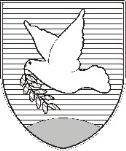 OBČINA IZOLA – COMUNE DI ISOLAOBČINSKI SVET – CONSIGLIO COMUNALEOdbor za okolje in prostor Comitato per i beni ambientali Sončno nabrežje 8 – Riva del Sole 86310 Izola – IsolaTel: 05 66 00 100, Fax: 05 66 00 110E-mail: posta.oizola@izola.siWeb: http://www.izola.si/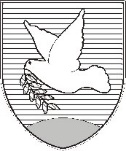 OBČINA IZOLA – COMUNE DI ISOLAOBČINSKI SVET – CONSIGLIO COMUNALEOdbor za okolje in prostor Comitato per i beni ambientali Sončno nabrežje 8 – Riva del Sole 86310 Izola – IsolaTel: 05 66 00 100, Fax: 05 66 00 110E-mail: posta.oizola@izola.siWeb: http://www.izola.si/